Схема проезда на центральную площадку проведения акции «Лес Победы»в Воскресенском муниципальном районе 12 мая 2018 года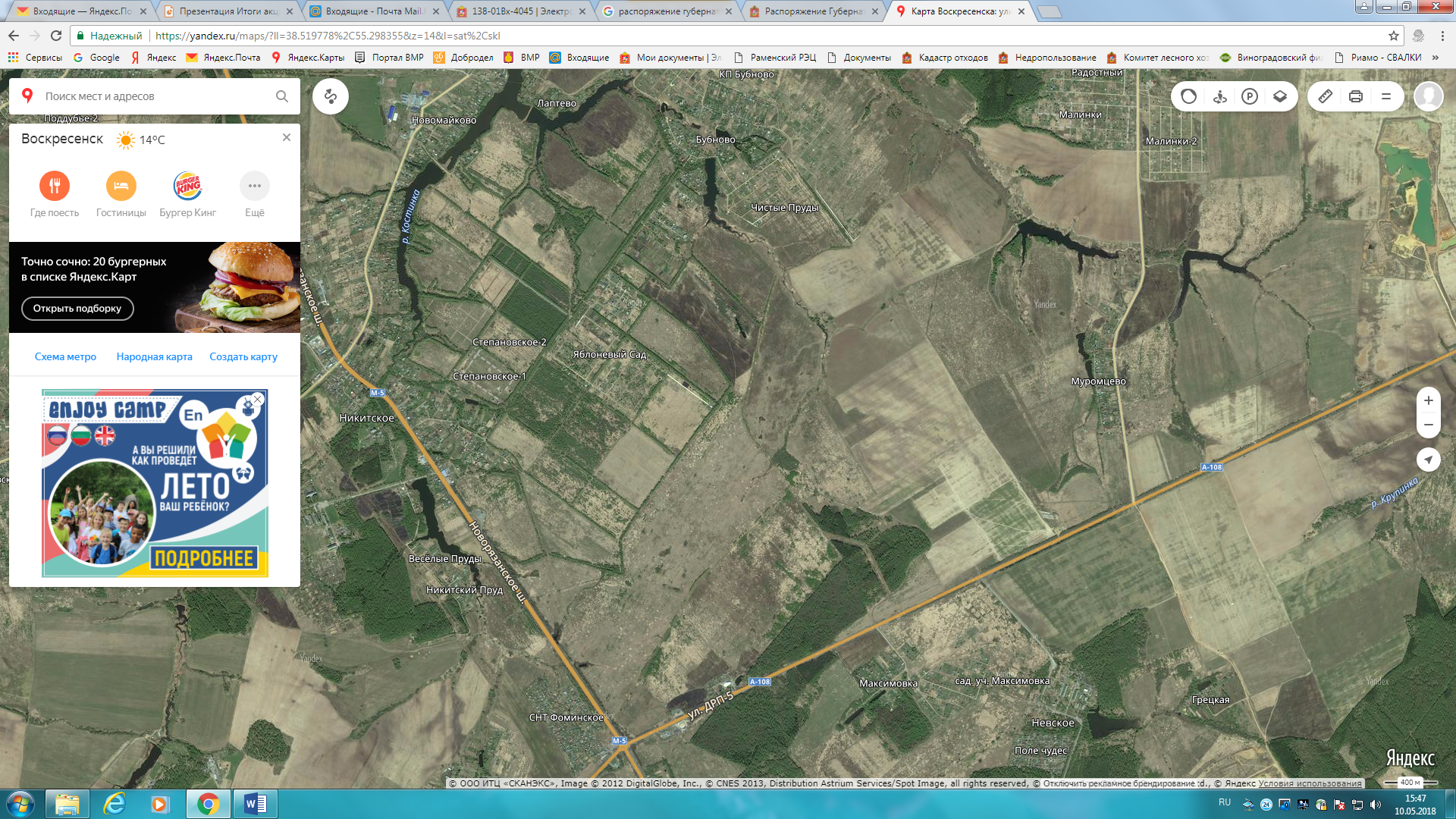 